den 8. Juni         Thema: Wir beschreiben Dinge.Wie heißen die angegebenen Dinge? Schreib ins Heft! Arbeite mit dem Wörterbuch!Podpisz obrazki. Pracuj ze słownikiem. Obrazki możesz wydrukować i wkleić do zeszytu.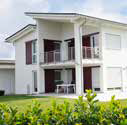 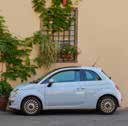 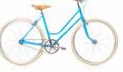 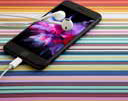 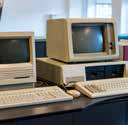 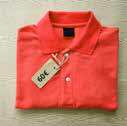 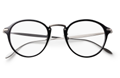 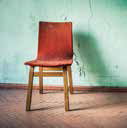 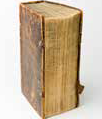 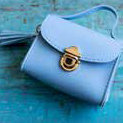 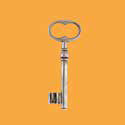 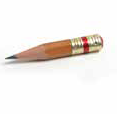 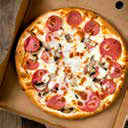 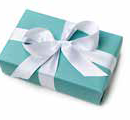 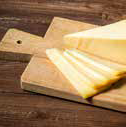 